PAUTAPrimeira Sessão Ordinária do dia 02 de fevereiro de 2024 Dezenove horasPRESIDENTE: Considerando a existência de quórum necessário, dou por aberta a presente Sessão Ordinária. 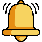 Quero cumprimentar a todos os nobres colegas vereadores e aos colaboradores desta Casa, nessa primeira sessão anual, desejando que seja um ano de muito trabalho e dedicação em prol do nosso município. Aproveito a oportunidade para informar que os colaboradores desta Casa permanecerão na mesma formação, atuando como Assessora Jurídica Kellen Ochi Poleto, como Diretora Geral Fernanda Roceto Balbinot, e como Assessora Legislativa Bruna Maria Vicensi.Prosseguindo com os trabalhos, coloco a Ata nº 023/2023 em discussão.- Não havendo manifestações coloco a Ata em votação.* Os contrários que se manifestem e os favoráveis permaneçam como estão.- APROVADO POR TODOS  ou  Aprovado pela maioria  Peço a Diretora da Casa Legislativa que faça a Leitura do Projeto de Lei nº 001/2024:- Coloco o Projeto em discussão;- Não havendo manifestações coloco o Projeto em votação:* Os contrários que se manifestem e os favoráveis permaneçam como estão.- APROVADO POR TODOS  ou   Aprovado pela maioriaPeço a Diretora da Casa Legislativa que faça a Leitura do Ofício n° 02/2024, encaminhado pela Secretaria Municipal de Saúde, para conhecimento da Casa Legislativa. Deixo a palavra à disposição para quem queira prestar justificativas pessoais e ou esclarecimentos.Nada mais a tratar declaro encerrada a presente Sessão Ordinária. Convido a todos para participarem da próxima Sessão Ordinária a se realizar no dia xx de fevereiro, às 19hs.  BOA NOITE A TODOS  